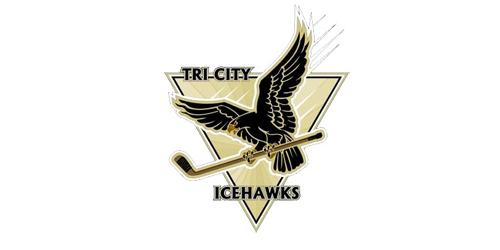 Billet/Host Family QuestionnaireDate: _________________________Host Father Name:										________Host Mother Name:										Address:City:                                    			State:		 			Zip Code:Home Phone: 						Host Father’s Employer & Occupation: 				Work Phone #:								Cell Phone #:								Email:Host Mother’s Employer & Occupation: 				Work Phone #: 								Cell Phone #:								Email:Do you have any children?     (   ) Yes     (   ) No		If so, please list their names and ages: 																																		________Other than your own children, is there anyone else living in your home (e.g., foster children, brothers or sisters, parents, etc.?)   (   ) Yes     (   ) No    Please explain: __________________________________________________________________________________________________________________________________________________________________________High School district you live in (specific name of school & city):  Do you have pets?   	(   ) Yes     (   ) No     If yes, please describe, :																																Would the player be allowed access to your personal vehicle?             (   ) Yes     (   ) No       (Note:  Not necessary to be considered for housing program!)Does anyone in your home smoke?			                      (   ) Yes     (   ) NoWould the player have his own room?  		(   ) Yes     (   ) NoDo you have a regular meal schedule?  		(   ) Yes     (   ) No Please explain:																																					________																									________																									________Tell us why you would like to be a host family: 																																															Have you ever hosted a player before, or do you know a family that has?  	(   ) Yes     (   ) No     If yes, please list the player(s) or family: 																																												________________Players are given a list of “team rules” they are expected to abide by while a member of the Icehawks.  Briefly list your “house rules” that players would be expected to abide by:  																																																																																																																Personal Comments:																																																																																									Please Return To: